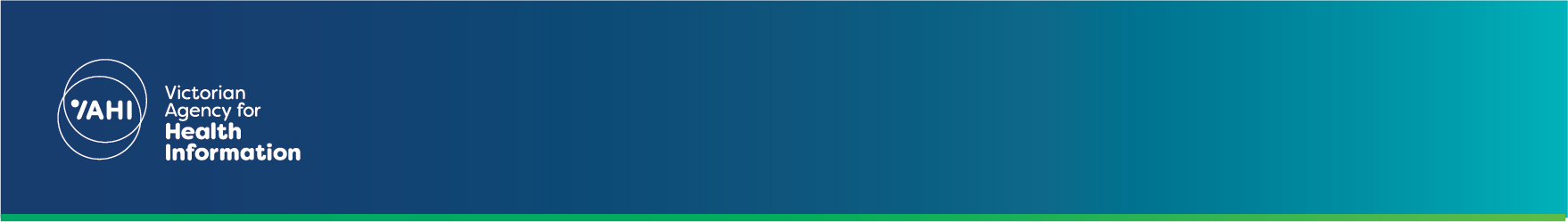 Contents Admitted units 2019–20 Q3	2Community 2019–20 Q3	2Admitted units 2019–20 Q1–Q3	3Community 2019–20 Q1–Q3	3Indicator descriptions and notes	4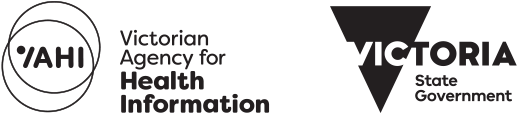 Indicator descriptions and notesAdmitted units
2019–20 Q3Inpatient separationsBed occupancy (incl leave)Leave days per occupied bed daysAverage length of stay (days)Number of forensic patientsBodily restraint per 1,000 bed daysSeclusions per 1,000 bed daysSeparations with multiple seclusionsHoNOS complianceAcute Care3693 %0 %141.025250.556.222 %64 %Sub Acute Care2100 %1 %592.4230.0100 %Continuing Care297 %6 %560.3560.60.561 %TOTAL 4096 %3 %184.610498.039.322 %68 %Community
2019–20 Q3New case 
rateHoNOS complianceSelf rated measures completedService 
hoursForensicare25 %47 %3 %4,050Admitted units
2019–20 Q1–Q3Inpatient separationsBed occupancy 
(incl leave)Leave days per occupied bed daysAverage length of stay (days)Bodily restraint per 1,000 bed daysSeclusions per 
1,000 bed daysSeparations with multiple seclusionsHoNOS 
complianceAcute Care10495 %1 %108.8241.939.333 %69 %Sub Acute Care1098 %3 %624.51.685 %Continuing Care896 %6 %738.27.02.7100 %76 %TOTAL 12296 %3 %192.497.228.234 %73 %Community
2019–20 Q1–Q3New case 
rateHoNOS complianceSelf rated measures completedService 
hoursForensicare50 %70 %7 %12,007SettingKPIDescriptionTargetNotesInpatientInpatient separationsNumber of separations from an inpatient unit, excluding same day stays.At an individual unit level, this measure is based on the originating inpatient unit. Consumers may be subsequently transferred to other units at the same campus during the same admitted episode.Bed occupancy (incl leave)Rate of occupied bed hours (including leave) per funded bed hours within an inpatient unit.96.0 %Leave days per occupied bed daysRate of leave days per occupied bed days within an inpatient unit.Measure can provide context around whether high levels of leave could be managed in a less restrictive environment.Average length of stay (days)Average length of stay (days) of overnight stay separations from an inpatient unit.Number of forensic patientsNumber of admitted forensic patients at the end of the reference period.Bodily restraint per 1,000 bed daysRate of ended bodily restraint (mechanical or physical) episodes per 1,000 occupied bed days within inpatient units, excluding leave and same day stays.Calculation of bed days involves converting minutes into days.Seclusions per 1,000 bed daysRate of ended seclusion episodes per 1,000 occupied bed days within inpatient units, excluding leave, same day stays and units that do not have a seclusion room.15.0Calculation of bed days involves converting minutes into days.Separations with multiple seclusionsPercentage of separations from an inpatient unit with multiple seclusion episodes during the admitted episode, excluding units that do not have a seclusion room.3.0 %Seclusion episodes are recorded against the team where the client was originally admitted, even though the seclusions may have occurred in different units.HoNOS compliancePercentage of required collection events in an inpatient unit where a HoNOS outcome measurement scale (HoNOSCA/HNSADL/HoNOS65) was completed, excluding invalid HoNOS scores (more than two times rated as '9').85.0 %Results during 2011, 2012, 2016 and 2017 were affected by industrial activity and should be interpreted with caution.CommunityNew case ratePercentage of community cases open at any time during the reference period which started during the reference period.HoNOS compliancePercentage of required collection events in a community setting where a HoNOS outcome measurement scale (HoNOSCA/HNSADL/HoNOS65) was completed, excluding invalid HoNOS scores (more than two times rated as '9').85.0 %Results during 2011, 2012, 2016 and 2017 were affected by industrial activity and should be interpreted with caution.Self rated measures completedPercentage of collection occasions in a community setting where consumers completed a relevant consumer self-assessment measurement scale (BASIS-32/SDQ).Measure can be an indicator of service engagement with families and carers. Results during 2011, 2012, 2016 and 2017 were affected by industrial activity and should be interpreted with caution.Service hoursNumber of service hours, by sector, excluding (a) Veterans, CEED and the Bouverie Centre contacts and (b) contacts recorded against inpatient or residential program types.Targets specified in Policy and Funding Guidelines. Results include type 'A' and 'E' registered, type 'B' unregistered and type 'C' community contacts. 'Service hours' is defined as contact hours adjusted for group session contacts. For group session contacts, contact duration is multiplied by the number of healthcare professionals present, and divided by the number of consumers involved.To receive this publication in an accessible format phone (03) 9096 1878, using the National Relay Service 13 36 77 if required, or email Victorian Agency for Health Information <vahi@vahi.vic.gov.au>Authorised and published by the Victorian Government, 1 Treasury Place, Melbourne.© State of Victoria, Department of Health and Human Services April 2020.Available from Forensicare performance indicator reports page < https://www2.health.vic.gov.au/mental-health/research-and-reporting/mental-health-performance-reports/forensicare-performance-indicator-reports> on the Health.vic website.